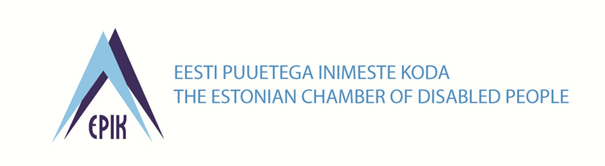 Eesti Puuetega Inimeste Koja üldkoosoleku 2/2020 protokollToimumise aeg: 20. november 2020Toimumise koht: Zoom keskkondToimumisaeg: 11:00-13:30 Osalejad: Registreeritud osalejaid 39, hääleõiguslikke 28.Tauno Asuja (TA) tutvustab hääletamise võimalusi. Tauno palub ka kõigil osalejatel oma nimed Zoom ekraanil määrata nii, et kõik oleks üheselt tuvastatavad. Osalejate nimekirja saab digitaalselt allkirjastada rakenduses dokobit.ee, selleks on registreeritud osalejatele saadetud e-mailiga vastav juhend. Epp Müil – ei leia osalejate nimekirja allkirjastamiseks vajalikku kohta. TA palub kontrollida, kas tegemist on sama e-maili aadressiga, mis märgiti ära registreerimisel. TA aitab õige koha leida chati vahendusel. Monika Haukanõmm (MH) pakub, et protokollilised küsimused hääletatakse paketina, ühe hääletusega. Koosoleku juhtatajaks kinnitada Monika Haukanõmm, häältelugemiskomisjoni määrata Mihkel Tõkke ja Tauno Asuja,  protokollijaks Meelis Joost, päevakorra kinnitamine. Vastuväiteid pole. Otsus pannakse hääletamisele. Hääletakse Zoom Poll funktsiooni vahendusel. Anneli Habicht, kellel on Reet Palosoni volitus, kuid Zoom Poll kaudu hääletamine tehnilistel põhjustel takistatud, palub lisada 1 poolthääle. Hääletamistulemused 25+1 ehk 26 inimest on poolt, üks osaleja jääb erapooletuks. MH tunneb huvi et kui 39 inimest osaleb koosolekult ning hääli anti 27, vahe on 12, kas siis neil, kes ei hääletanud, on tehniline probleem või ongi üldkoosolekul rohkem osalejaid. TA selgitab, et üldkoosolekul on terve rida tehnilist personali, näiteks tõlgid, samuti meeskonna liikmed ning esinejad, kel ei ole hääleõigust.  OTSUS: Kinnitada protokollilised küsimused paketina, kõik 4 punkti: koosoleku juhtatajaks kinnitada Monika Haukanõmm, häältelugemiskomisjoni määrata Mihkel Tõkke ja Tauno Asuja,  protokollijaks Meelis Joost, kinnitada päevakord.Päevakord:EPIKoja arengukava 2017-2023 uuendamise kinnitamine EPIKoja tegevuskava 2021 prioriteetide arutelu ja kinnitamine  Puuetega inimeste päeva 3.12 kampaania kava – tutvustab Vladislav Veližanin, EPIKoja peaspetsialistVaimupuudega inimeste tööalase uuringu esitlus: Kaasavad töökohad intellektipuudega inimestele – tutvustab Ian Oja, Eesti Vaimpuudega Inimeste TugiliitEPIFondi kokkuvõte 2020 – tutvustab  Eero Kiipli, EPIFondi juhataja EPIKoja arengukava 2017-2023 uuendamise kinnitamine MH annab arengukava uuendamisest ülevaate. Suvekoolis 12. aug 2020 said muudatused kõigi osalejatega läbi arutanud, septembris juhatus arutas nii liikmetelt kirjalikult laekunud kui suvekoolis laekunud muudatusettepanekud läbi ning otsustas, millised esitada üldkoosolekule kinnitamiseks.  Kokku tehti 9 muudatusettepanekut (vt. muudatusettepanekute täpset sõnastust protokollile lisatud slaididelt) Muutmist vajas rubriik - tulevikutrendid. 8 tulevikutrendist tehti muudatus neljandasse ja lisati kaheksas tulevikutrend: digipädevuste roll puuetega inimeste kaasamisel tõuseb. Rubriiki väljakutsed tehti muudatusi kolme punkti, näiteks lisati harvikhaigustega patsientide märksõna.Puude tuvastamise teema lisati olemasolevasse väljakutse sõnastusse. Ligipääsetavuse väljakutse alla lisati virtuaalse ruumi märksõna: Ligipääsetavuse parandamine avalikus ruumis, virtuaalses ruumis ja kodudes.Kuues muudatusettepanek tuleb valdkonda Strateegilised eesmärgid, mille mõõdetavatesse tulemustesse lisati üheksas, täiendav punkt: Eestis on loodud erinevate haiguste esmadiagnooside statistika andmebaas.Seitsmes muudatusettepanek puudutab strateegilist eesmärki nr. 2 – alaeemärgi nr 2.4 sõnastust täiendati märksõnaga virtuaalkeskkond: Ümbritseva keskkonna sh virtuaaalkeskkonna ligipääsetavus ja vaba aja sisustamise võimalused puuetega inimestele ja kroonilistele haigetele on paranenud.Kaheksas muudatusettepanek – strateegilises eesmärgis nr. 2 mõõdetavates tulemustes on lisatud märksõna haridus: Sotsiaal-, tervishoiu-, töö-, haridus- ja tervisevaldkonna teenuste omavahelise sidustatuse olulisus on sõnastatud valdkonna arengukavades ning on praktikas paranenud.Üheksas muudatusettepanek – strateegilise eesmärgi nr 3 mõõdetavatele tulemustele on lisatud uus punkt: Eesti Puuetega Inimeste Koda on tugev, avatud, professionaalne ja jätkusuutlik organisatsioon.MH – enne hääletamisele panemist, kas on nende muudatuste osas kommentaare? Tundub, et antud hetkel sõnavõtusoove pole, saame minna hääletamise juurde. MH – Paneb hääletusele, paketina kõik 9 muudatusettepanekut korraga. Hääletustulemus: 24 poolt, 2 erapooletut, 0 vastu.OTSUS: Kinnitada EPIKoja arengukava 2017-2023 üheksa muudatusettepanekut esitatud kujul.  EPIKoja tegevuskava 2021 prioriteetide arutelu ja kinnitamine – Anneli HabichtOtsuse eelnõu: kinnitamineAH – Tutvustab meeldetuletuseks lõppeva aasta kolme prioriteeti ja lühidalt vastavaid tegevusi. KOV sotsiaalkaitse tugevenemisele kaasaaitamine; Sihtgrupi teavitamise tõhustamine sh väljapoole EPIKoja liikmeskonda; EPIFondi rahastusmudeli uuendamisele kaasaaitamine.KOV sotsiaalkaitse suund sai toetatud nelja regionaalse ümarlauaga KOV-ide ja EPIKoja võrgustiku organisatsioonide vahel, tihenes koostöö linnade ja valdade liiduga, aasta lõpus ilmub Sinuga ajakirja KOV sotsiaalkaitse erinumber.Teavitamine – EPIKoja koduleht sai uue kuue, lisati vene ja ingl k. leht. Töötati välja Sinuga ajakirja digitaalne versioon – tegemist pole lihtsalt PDF versiooni, vaid eraldi jagatavate artiklitega, mis parandab võimekust mõnda teemat esile tõsta. EPIKoda on suurendanud uudiskirja levi, kodulehekülje külastatavus on palju tõusnud – kasutajate tagasiside on olnud, et uus koduleht on informatiivne, lihtne, kergesti hoomatav.Osteti EPIFondi toel videokaamera – seda on edukalt kasutanud infopäevade otseülekannete tegemisel. 2 infopäeva on toimunud virtuaalselt, lisati viipekeele tõlke ja kirjutustõlke tasand, samuti on need infopäevad jäänud järelvaadatavateks – mis omakorda suurendab info saajate ringi. EPIKoja võrgustiku rahastamise ja huvikaitse mudeli väljatöötamine oli üks oluline tegevus 2020.a. Toimus neli regionaalset kaasamisüritust. Käis koos EPIK liikmesorganisatsioonide poolt esitatud kandidaatidest juhtrühm. Otsused rahastus- ja huvikaitsemudeli uuendamise osas ei tulnud kergelt, oli tegemist pineva aruteluga. Juhtrühm jõudis otsuseni, juhatus arutas seda ettepanekut, tegi nüansimuudatusi ja esitas EPIFondile. Vaadates järgmisesse aastasse – meeskonnaga oleme 2021 a. prioriteete arutanud ning täna hommikul arutas seda ka juhatus – AH esitab palve üldkoosolekule, et aitaksite kaasa mõelda, kas tegevmeeskonna ja juhatuse pakutud prioriteedid on sobivad. Tegevmeeskonna ja juhatuse ettepanek on, et 2020. aastast tuleks prioriteedina 2021.aastasse üle KOV tasandi sotsiaalkaitse tugevdamisele kaasaaitamise prioriteet. Teine, uus ettepanek oleks panustamine ligipääsetavusse – et suuremas võrgustiku koostöös oleks ligipääsetavuse tagamisel paremad tulemused.MH kutsub üles arutelule. Tuleks teise prioriteedi juurde – kas Anneli annaks juurde veidi taustinfot. Arengukavas on meil ligipääsetavus nii või teisiti tähtis teema. AH – Ligipääsetavus on hetkel riigis kõrge tähelepanu all – aasta tagasi käivitati Riigikantselei juures ligipääsetavuse rakkerühm, mis töötab 2 aastat. Paljud teist on seal alatöörühmades aktiivselt kaasa löönud. See tähendab, et hetkel on ligipääsetavuse edendamise jaoks hea moment – suure tõenäosusega võiks lisanduda ka rahastust sellele teemale. Meie jaoks selles soodsas olukorras oleks tähtis, et kõikjal Eestis need pakutavad lahendused ellu viidaks. Oleme näinud, et meie enda katusorganisatsiooni kui ka liikmete oskused vajavad tugevdamist – kui see teema leiab heakskiitu, siis peaks selle prioriteedi alla lisama tegevusi antud valdkonna toetuseks. MH – Janek Kapper on esitanud küsimuse, kas tegemist on ainult füüsilise või digitaalse ligipääsetavusega. AH – tähtsad on mõlemad. MH – järelevalve – küsimus Annelile, kas järelevalve võiks olla fookuses. AH – järelvalve on oluline komponent, me ei saa teha ettekirjutisi, kuid saame anda soovitusi. Kõige tähtsam on EPIKoja ja liikmesorganisatsioonide jaoks konsultatiivne roll – hetkel me ei suuda kõiki pöördujaid adekvaatselt teenindada. Jakob Rosin – esitab küsimuse seoses järelevalvega. Andmekaitseinspektsiooni (AKI) käes on täna see roll, nad ise ei soovi seda rolli arendada, ressurssi pole ka eraldatud. Juba täna on AKI meie (Eesti Pimedate Liidu) poole pöördunud abi saamiseks, tegelik roll võib jääda ikkagi MTÜ-de õlule. Kui riik ei tule oma rolliga toime, mis siis saab? AH – AKI vähest võimekust oma rolliga hakkama saada on arutatud ka rakkerühmas, üks võimalus on anda ka see roll Tarbijakaitse ja Tehnilise Järelvalve Ametile (TTJA), mis nagunii teostab järelevalvet füüsilise keskkonna ligipääsetavuse üle.AH – mis puudutab olukorda, kus riik ei täida oma järelevalve rolli ja töö langeb vabakonna õlule – kui selline vajadus on olemas, siis võib-olla suudame välja kujundada professionaalse hinnastatud teenuse. Meil ei ole täna välja arendatud ühtset süsteemi sellise nõu pakkumise osas. Kõiki neid küsimusi saaksime ka arutada selle prioriteedi sees 2021. aastal. AH usub, et rakkerühma töö lõppedes tuleb ligipääsetavuse valdkonnale ka positiivseid rahastusotsusi.MH – Ingrid Põldemaa kommenteerib chati kaudu – väga hea uus prioriteet, toetab, oluline on võrgustiku harimine, tunneme puudust projekteerijate ja arhitektide harimisest, kas koostöö koolidega ja liitudega on ka kavas?AH – kõik tegevused saavadki olla koos võrgustikuga. Koolide all ilmselt on mõeldud neid, kes koolitavad arhitekte. Kui palju meie ühe aastaga jõuame, raske öelda, peame esmalt disainima selle tegevuse sisu. Esimene samm võiks olla koolitusprogramm võrgustikule selles valdkonnas. Süsteemne lähenemine täna puudub. MH – Liitude all Ingrid mõtles erialaliite – nagu Arhitektide Liit. Anne Veiram – ligipäästavus vaegkuuljatele on halvenenud, kui kõik kannavad maske. Tiit Papp – kurtidel on samad probleemid. Visiiride kandmine lahendaks probleemi. MH – oma varasemale tööle toetudes toonitab, et visiirid on ka kõikidel arstidel ikkagi olemas.Mari Levo – LIPS infosüsteemi (Tallinna Linna Ligipääsetavuse Infosüsteem) tuleks tutvustada laiemalt. Jakob Rosin – LIPS peaks esindama kõikide puudeliikide huve, hetkel on see ratastoolikasutajate poole kaldu. AH – peaksime nüüd liikuma prioriteetide kinnitamise poole. MH – Külliki Bode selgitab, et vaegkuuljad teevad selle nimel kogu aeg tööd, et ligipääsetavus paraneks. Külli Roht lisab, et  afaasikutele on ka maski kandmine probleemiks, loodetavasti on maskikandmine ajutine. Hääletus. MH palun hääletada 2021. aasta EPIKoja tegevuskava prioriteetide osas. Hääletuse tulemus: 26 poolt, 2 erapooletut. OTSUS: Kinnitada  2021. aasta EPIKoja tegevuskava prioriteetideks 1) KOV tasandi sotsiaalkaitse tugevnemisele kaasaaitamine ja 2) Ligipääsetavuse edendamine EPIKoja võrgustiku poolt.Puuetega inimeste päeva 3.12 kampaania kava tutvustamine, Vladislav Veližanin tutvustab ennast uue töötajanaOtsuse eelnõu: tutvustamiseks Vladislav Veližanin (VV) tutvustab ennast. VV on EPIKoja uus peaspetsialist, tuli EPIKotta erasektorist, töötas varem kommunikatsiooniagentuuris. Kommunikatsiooni valdkond on VV ala – EPIKojas võttis üle Sinuga ajakirja, uudiskirja, suhtlemise partneritega. Üks suur osa sellest tööst on hetkel puuetega inimeste päeva kampaania ettevalmistamine, mis algab 3.detsembril. Kampaaniast lähemalt. Tegemist on traditsioonilise puuetega inimeste päeva konverentsi asemel toimuva algatusega, kuna suured rahvakogunemised ei ole tänavu võimalikud. Soovime teha 3 videot – tunnustame epideemiast tulenevaid piiranguid ja kasutame seda oma sõnumi esitamiseks – arvamusliidrid aitavad meie sõnumit võimendada. Kampaania hüüdlause on „Terve elu eriolukorras“. Mitmed takistused, mida nüüd kõik inimesed kogevad, on tavaline olukord puuetega inimeste jaoks – kelle jaoks need piirangud on kogu aeg, mitte ajutised.Arvamusliidrid, kes meid on nõus toetama: Priit Pius, Uku Suviste, Argo Aadli, Tatjana Kosmõnina ja meie võrgustikust Kristi Kallaste, Kätlin Riidebach. 3. detsmbril avaldame need videod, sotsiaalreklaamina, kuid loodame neid ka avaldada ERR-is. 1. detsembriks on meil videod käes ja 3. detsembril lähevad need avalikuks – TV osas ei saa veel midagi lubada. Videod tulevad nii eesti kui vene keeles, tagame viipekeeletõlke ja kirjeldustõlke. VV esitab üldkoosolekul osalejatele palve – Facebook ja Youtube kanalite osas oleks vaja kõigil minna ning otsida internetis need kanalid üles ja lisada ennast jälgijaks. Tuleks kontrollida, et olete jälgijad, et veenduda, et olete esimesed, kes neid videosid näevad.MH – Tänab VV, mööndes, et läbi interneti COVID ei nakka, aga oma isikliku eeskujuga ärgitab VV meid kõiki maski kasutama. Jääme ootama 3. detsembri kampaania tulemusi. OTSUS: Võtta teadmiseksPaus 10 minutitVaimupuudega inimeste tööalase uuringu esitlus: Kaasavad töökohad intellektipuudega inimestele – Ian Oja Otsuse eelnõu: võtta teadmiseksIan Oja (IO) – ettekanne Kaasavad töökoha intellektipuudega inimestele. MTÜ  Tugiliisu viis läbi projekti  - millised on Euroopas leitud lahendused. Projekti nimi oli „My talents.My diversity“. Intellektipuudega inimestel on suurimaks takistuseks tööandjate eelarvamused ja kogemuste puudus. Projekti tulemusel – esmalt koostati poliitikate ülevaade, seejärel üle-Euroopaline uuring. Uuringu inglisekeelne variant on valmis, eestikeelse tõlke kooskõlastamine veel käib. Koostati koolitusmaterjalid tööandjatele – kuidas värvata, kuidas tööd korraldada. Valmisid temaatilised videod. IO tutvustab projekti põhilisi saavutusi – terminit Diversity management kasutatakse järjest laiemalt – tegevuse positiivseks tulemuseks on arusaam, et paljud töökohad on sobilikud kõigile. Värbamisprotsessi tuleks tõhustada, töö juhendamist saaks lihtsustada. Ollakse töötukassa ja ettevõtetega rääkinud, kuidas inimeste pädevusi üles leida. Tugiliisu aitab leida sobivaid töötajaid, inimesi, kes on motiveeritud. Isiklik kokkupuude ja koos töötamine parandab kaastöötajate ja tööandjate arvamust vaimupuuetega inimestest. Oluline on ettevõtjate võrgustiku loomine nende ettevõtete puhul, kes on valmis võtma tööle intellektipuudega inimese. Ligipääsetavusega liituv aspekt – lihtne keel on täna veel üsna vähelevinud teema. EVPIT (Eesti Vaimupuudega Inimeste Tugiliit) osaleb projektis koos Tartu Maarja Tugikeskusega – ligipääsetavuse parandamine lihtsa keele abil. Rahastaja on Aktiivsete kodanike programm.  MH – tänab IO-d selle tutvustuse eest. Küsimuste voor – kas keegi soovib ettekandjalt midagi küsida? MH – IO rääkis lihtsast keelest – et see on veel tundmatu teema, millest veel väga palju ei räägita. Et lihtsa teksti levik paraneks – kas on teada, paljudel spetsialistidel on vajalikud oskused selliste tekstide koostamisest? ÜRO konventsiooni valmimisel tehti ka lihtsas keeles versioon, paljudele inimestele oleks hea lugeda lihtsa keele tekste. IO – EPIKoja kodulehel on ka olemas juhend, kuidas koostada selliseid tekste. Tartu Maarja Tugikeskus, Tugiliisu proovivad kaardistada olukorda, kuid täna on lihtsa keele tekstide kasutamine väga vähe levinud – samas kui selline info oleks kasulik palju rohkematele kui intellektipuudega inimesed. MH – Ligipääsetavuse rakkerühma töö üheks teemaks võiks olla lihtne tekst? Kas keegi võiks osata seda kommenteerida. AH – püüab vastata. AH uurib esmalt, kas EVPIT esindaja on olnud info ligipääsetavuse rühmas osalenud? IO – pole kindel, kas Agne Raudmees seal on osalenud. AH - Jakob on info ligipääsetavuse rühma liige, ilmselt ka keegi Eesti Vaegkuuljate Liidust. Suures rakkerühmas ei ole veel seda teemat arutatud. Koja poolt tehti näiteks soovitus, kui Eesti 2035 dokument avaldatakse, siis see oleks avaldatud ka lihtsas keeles. Raporti koostajad võtsid kohe ühendust, uurides, kes aitaks sellist teksti koostada, EPIKoda andis EVPIT andmed, Agnega võeti ühendust. Lihtsa keele teksti koostamise teenuse järele tegelikult vajadus kasvab. IO – EVPIT-il ka ei ole päris sellist teenust, kuid on olemas inimesi, kes seda teha oskaksid. MH – tekkis kohe idee, ettepanek, et kas võiks sellise teenuse sisse viia, nt. muuseumitel on selle teenuse järele väga suur vajadus. IO – EVPIT esindajas kuulsid oma lähetuse käigus Brüsselis samuti, et lihtsas keeles materjalid saavad kõige esimesena otsa. MH – Külli Roht Afaasialiidust – lihtsustatud keele metoodika on soomlastel kenasti kirjas. Veronika Allas (VA) – küsimus:  PKT (pikaajaline kaitstud töö teenus) valdkonnas tehakse iga aasta lõpus kokkuvõte, kuidas aasta kulges. Need uuringute andmed peaksid olema kättesaadavad, mis on hästi, mis üldse ei toimi – kas teie liit on tulemustega kursis? IO – nendega, mida meie ise pakume, oleme kursis, kuid ei ole laiemate arengutega kursis. Paari soovitust, mida teha, et sihtgruppi tööle aidata, ei oska praegu esile tuua. VA – tuleb välja, et lihtne keel, dokumentide vormistamine on probleemiks. Paindlikkus – väga väga tähtis. IO – mingi määrusega ei saa seda paindlikkust tekitada, see peab arenema. Kui on värbaja avatud mõtteviisiga inimene, siis on võimalik inimene tööle saada. JR – Ligipääsetavuse rakkerühma töörühmadest osales Jakob meedia ligipääsetavuse rakkerühma töös, seal EVPIT esindajat polnud, sai ise seda teemat sisse tuua. IO – kas meedia ja info rakkerühm on koos? Ligipääs infole peaks olema eraldi töörühm. MH – Tiit Papp Kurtide Liidust – lihtne tekst sobib paremini ka kurtidele, kelle jaoks viipekeel on emakeel.   MH vabandab, et Mare Abneri kommnetaar ligipääsetavuse järelvalve osas jõudis hilja, otsus oli juba tehtud, kuid sisulist probleemi sellega ei ole, seega saame arvesse võtta. OTSUS: Võtta teadmiseksEPIFondi kokkuvõte 2020 - Eero Kiipli Otsuse eelnõu: võtta teadmiseksEero Kiipli (EK) – Annab ülevaate EPIFondi 2020.a. tegevustest ja annab ka väikse teabe 2021.a. kohta. See aasta on olnud täis ootamatusi. SoM strateegiline partnerlus – puuetega inimeste organisatsioonide huvikaitse võimestamine – on käesolevast aastast alates veidi teisiti, enam ei ole tegemist aastase projekti vaid kolmeaastase lepinguga. Strateegilise partnerlusega tulid uued aruande- ja taotlusvormid. Strateegilises partnerluses on 2 suunda – puuetega inimeste huvikaitse ja psüühikahäirega inimeste huvikaitse. EK slaidides on ülevaade teemade lõikes rahastamise suurustest. Osa algselt väljakuulutatud taotlusvoore ei kuulutatud välja 2020 aastal, vaid lükati see järgmisesse aastasse. EPIFond on siiski saanud head lahendused – tuleb ära märkida tublit huvikaitsetööd võrgustiku poolt, kus kevadiste ebaselgete rahastuse muutmise sõnumite taustal reageeriti jõuliselt.  Psüühikahäiretega inimeste kriisikaardi teenuse taotlus kiideti heaks, samuti on EPIFond aidanud Tartu Emajõe Kooli ühes projektis. Mis on kriisikaart – võimalus koostada psüühikahäirega inimesel koos spetsialistiga enda kohta lühike info, mismoodi tuleks toimida, kui inimesel tekib psühhoos ja ta vajab erakorralist psühhiaatrilist abi. Kriisikaardi teenust asub juurutama Heaolu ja Taastumise Kool. Suur tänu EPIKojale, kes 2019. aasta uuringule toetudes võttis ette võrgustiku rahastusmudeli uuendamise teema – moodustas töörühma, mis esitas ettepaneku juhatusele, kes omakorda esitas selle EPIFondile. Rahastamise hindamisse lisandus kaks komponenti – otsekontaktid ja kodulehtede hindamine. Muudeti olemasolevate komponentide osakaalu – vähendati liikmesorganisatisoonide arvu komponendi osakaalu. Liitude vaates – tuleval aastal võidavad rahastuses pigem väiksemad ühingud, suuremad ühingud natuke kaotavad. Võrgustik on natuke laiapõhjalisem, natuke tugevam – kuid huvikaitse fookus langeb suuremal määral EPIKojale. Pikas perspektiivis need otsused mõjutavad võrgustiku tegevust. Info selle kohta on saadaval EPIKoja kodulehel. EPIFond on valmis saamas elektroonilist taotlusvormi. Seda on juba liikmetele tutvustatud kahes, Tartus ja Tallinnas toimunud õpitoas. Uus süsteem annab ka varasemate taotluse eelvaate.  2021. aasta taotluse vormid tulevad suure tõenäosusega elektroonilised. 2021. aasta summaks võrgustikule 1 153 202 eurot. Veel ei ole võimalik anda teile uue aasta rahastuse jaotuskava, nõukogu koguneb alles 8. detsembril. Fondi vaatest tagasiside EPIKojale – hoolimata tormilisest aastast on EPIKoja tegevus olnud väga sihikindel, EPIKoda on oma positsiooni ühiskonnas parandanud. EPIKoda on olnud heaks, kuid mitte alati kõige mugavamaks partneriks riigile.  2021. aasta kohta veel lisaks – EPIFondi nõukogu kaalub arengufondi loomist, kust oleks võimalik taotleda nendel organisatsioonidel, kes ei ole EPIKoja liikmed – võimalusega pakkuda organisatsioonidele arenguhüppe tuge – vastav otsus ei ole veel kinnitatud, kuid on nõukogu poolt välja hüütud. Janek Kapper (JK) – Soovib täpsustada Eero öeldut, et EPIKoda ja EPIFond kaotasid osa toetusest? Mis summadest on jutt? EK – jutt on aastate vahelistest muutusest. EPIFondi 2020. aasta mahust ca 30 000 liikus 2021. aastasse. EPIKoda kaotas 4000 eur 2020. aasta. mahust suund 2 ehk psüühikahäirega inimeste huvikaitse eelarvest. Kaarel Veskis (KV) Eesti Autistide Liidu esindajana küsib: Mis on järgmine samm psüühikahäiretega inimeste huvikaitse arendamisel? Kas organisatsioonis osalemise huviliste meililist, millest rääkisime, on tekkimas, näiteks? AH – Psüühikahäirega katusorganisatsiooni meililist, mida nimetame huvikaitse töörühmaks, on loodud ja  kõik 14. oktoobri e-mõttetalgul soovi avaldnud on sinna listi lisatud. Hetkel ei ole sinna listi veel infot saadetud, kui veel enne selle aasta lõppu tuleb kutse virtuaalseks kohtumiseks,  kus antakse ülevaade 2 välisriigi vastavast kogemusest ehk psüühikahäirega inimeste katus- ja esindusorganisatsiooni tegevusest.MH – tänab Eerot, kõiki liikmeid, eriti selle panuse eest kevadel, kuid oli oht, et toetust võidakse kärpida. OTSUS: Võtta teadmiseks Koosoleku juhataja: 			Monika HaukanõmmKoosoleku protokollija: 		Meelis Joost